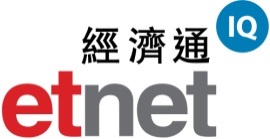 請清楚填妥以下申請表格並 電郵至 cs@etnet.com.hk；傳真至 (852) 2562 4600； 或　郵寄至香港北角渣華道321號柯達大廈2座1505-9室，請註明「經濟通有限公司客戶服務部收」                                             客戶服務熱線：	香港 (852) 2880 7004    	北京 (86) 010-8460 2830 (於    內以號選擇適用者)                                 	上海 (86) 021-5820 5122　 	深圳 (86) 755-8366 9352         　                                                                                                                       4/2024 1.  申 請 人 資 料1.  申 請 人 資 料1.  申 請 人 資 料申請人姓名（先生／太太／小姐／女士）：_______________________________________________________________________                                             　　　　　姓                         名  使用者姓名（先生／太太／小姐／女士）（如不同於申請人才須填寫）： _________________________________________________                                                                   　　　　　 姓                         名  公司名稱（私人申請者毋須填寫此欄）： ______________　　　　　　　　　　　　　　　　　　　　　　　　　　　　　　申請人姓名（先生／太太／小姐／女士）：_______________________________________________________________________                                             　　　　　姓                         名  使用者姓名（先生／太太／小姐／女士）（如不同於申請人才須填寫）： _________________________________________________                                                                   　　　　　 姓                         名  公司名稱（私人申請者毋須填寫此欄）： ______________　　　　　　　　　　　　　　　　　　　　　　　　　　　　　　申請人姓名（先生／太太／小姐／女士）：_______________________________________________________________________                                             　　　　　姓                         名  使用者姓名（先生／太太／小姐／女士）（如不同於申請人才須填寫）： _________________________________________________                                                                   　　　　　 姓                         名  公司名稱（私人申請者毋須填寫此欄）： ______________　　　　　　　　　　　　　　　　　　　　　　　　　　　　　　郵寄地址 : _______________________________________________________________________________________________________________________________________________________________________________________________________________________________國家 :    _________________________________________    郵寄地址 : _______________________________________________________________________________________________________________________________________________________________________________________________________________________________國家 :    _________________________________________    郵寄地址 : _______________________________________________________________________________________________________________________________________________________________________________________________________________________________國家 :    _________________________________________    手提電話：(      ) ________________________手提電話：(      ) ________________________公司 / 住宅電話：(      ) _______________________電郵地址：___________________________________________電郵地址：___________________________________________電郵地址：___________________________________________選擇通訊語言：       繁體中文 + 英文         簡體中文 + 英文 選擇通訊語言：       繁體中文 + 英文         簡體中文 + 英文 選擇通訊語言：       繁體中文 + 英文         簡體中文 + 英文 2.  申 請 資 料2.  申 請 資 料2.  申 請 資 料請在下列填寫閣下欲申請之用戶代號：　(必須為5-20個小楷英文字母)（選擇1）__________________________________________________                （選擇2）__________________________________________________  請在下列填寫閣下欲申請之用戶代號：　(必須為5-20個小楷英文字母)（選擇1）__________________________________________________                （選擇2）__________________________________________________  請在下列填寫閣下欲申請之用戶代號：　(必須為5-20個小楷英文字母)（選擇1）__________________________________________________                （選擇2）__________________________________________________  服務組合： 計服務收費表                        * 以上費用已包括所有螢光幕稅* 1個月服務只適用於網上申請，並以信用咭自動轉帳例子：申請12個月 強化版TQ + 手機版MQ、A股資訊 (滬股)、A股資訊 (深股)及期貨價格深度，所需預繳服務費用將為（港幣$380 + 港幣$380 + 港幣$450 + 港幣$100）x 12個月 = 港幣$15,720總金額 : 港幣$______________________ (請參考上述服務收費表以計算總金額)服務組合： 計服務收費表                        * 以上費用已包括所有螢光幕稅* 1個月服務只適用於網上申請，並以信用咭自動轉帳例子：申請12個月 強化版TQ + 手機版MQ、A股資訊 (滬股)、A股資訊 (深股)及期貨價格深度，所需預繳服務費用將為（港幣$380 + 港幣$380 + 港幣$450 + 港幣$100）x 12個月 = 港幣$15,720總金額 : 港幣$______________________ (請參考上述服務收費表以計算總金額)服務組合： 計服務收費表                        * 以上費用已包括所有螢光幕稅* 1個月服務只適用於網上申請，並以信用咭自動轉帳例子：申請12個月 強化版TQ + 手機版MQ、A股資訊 (滬股)、A股資訊 (深股)及期貨價格深度，所需預繳服務費用將為（港幣$380 + 港幣$380 + 港幣$450 + 港幣$100）x 12個月 = 港幣$15,720總金額 : 港幣$______________________ (請參考上述服務收費表以計算總金額)3.  繳 付 服 務 費 用 方 式3.  繳 付 服 務 費 用 方 式3.  繳 付 服 務 費 用 方 式以直接入賬／過賬付款* （不適用於1個月之申請）   請將服務費存入《經濟通有限公司》於中國銀行（香港）有限公司之港元戶口（號碼012-787-1-001948-0）；並於銀行繳款回條正面寫上申請人姓名及電郵地址，連同已填妥之申請表格一併傳真或郵寄至本公司客戶服務部以支票／銀行本票付款* （不適用於1個月之申請）  請於劃線支票或銀行本票（期票恕不接納）之抬頭註明「經濟通有限公司」，繳付款項須為港元； 請於支票或銀行本票背面寫上申請人姓名及電郵地址，連同已填妥之申請表格一併郵寄至本公司客戶服務部*註：申請人需繳付銀行所有手續費以直接入賬／過賬付款* （不適用於1個月之申請）   請將服務費存入《經濟通有限公司》於中國銀行（香港）有限公司之港元戶口（號碼012-787-1-001948-0）；並於銀行繳款回條正面寫上申請人姓名及電郵地址，連同已填妥之申請表格一併傳真或郵寄至本公司客戶服務部以支票／銀行本票付款* （不適用於1個月之申請）  請於劃線支票或銀行本票（期票恕不接納）之抬頭註明「經濟通有限公司」，繳付款項須為港元； 請於支票或銀行本票背面寫上申請人姓名及電郵地址，連同已填妥之申請表格一併郵寄至本公司客戶服務部*註：申請人需繳付銀行所有手續費以直接入賬／過賬付款* （不適用於1個月之申請）   請將服務費存入《經濟通有限公司》於中國銀行（香港）有限公司之港元戶口（號碼012-787-1-001948-0）；並於銀行繳款回條正面寫上申請人姓名及電郵地址，連同已填妥之申請表格一併傳真或郵寄至本公司客戶服務部以支票／銀行本票付款* （不適用於1個月之申請）  請於劃線支票或銀行本票（期票恕不接納）之抬頭註明「經濟通有限公司」，繳付款項須為港元； 請於支票或銀行本票背面寫上申請人姓名及電郵地址，連同已填妥之申請表格一併郵寄至本公司客戶服務部*註：申請人需繳付銀行所有手續費注意 :《經濟通有限公司》保留一切更改服務收費以及條款及條件之權利，而毋須預先通知客戶。所有已繳付之服務費用概不退還。如欲更改任何服務／資料或終止服務，用戶必須填妥更改服務／資料表格或終止服務表格，並於服務到期日七個工作天前以傳真或郵寄交回至客戶服務部，傳真號碼：(852)2562 4600。《經濟通有限公司》保留分配用戶代號之最終決定權，如不能提供客戶申請之用戶代號，則由《經濟通有限公司》分配另一用戶代號。聲明 :本人確認已細閱並同意遵從申請手續／程序及接納該等條款及條件。  本人確定以上資料全屬真確，《經濟通有限公司》對任何資料之錯誤／遺漏蓋不負責。本人接受《經濟通有限公司》根據上述資料發送宣傳資料。本人確知 串流版IQ / 強化版TQ 會力求確保內容是準確及可靠，但卻不擔保其準確性和可靠性。《經濟通有限公司》及其資料來源公司絕不會負責因內容錯誤或遺漏而造成的任何損失。用戶同意承擔及繳付因日後更改服務條款之有關附加服務及行政費。簽署 :                                           日期 :注意 :《經濟通有限公司》保留一切更改服務收費以及條款及條件之權利，而毋須預先通知客戶。所有已繳付之服務費用概不退還。如欲更改任何服務／資料或終止服務，用戶必須填妥更改服務／資料表格或終止服務表格，並於服務到期日七個工作天前以傳真或郵寄交回至客戶服務部，傳真號碼：(852)2562 4600。《經濟通有限公司》保留分配用戶代號之最終決定權，如不能提供客戶申請之用戶代號，則由《經濟通有限公司》分配另一用戶代號。聲明 :本人確認已細閱並同意遵從申請手續／程序及接納該等條款及條件。  本人確定以上資料全屬真確，《經濟通有限公司》對任何資料之錯誤／遺漏蓋不負責。本人接受《經濟通有限公司》根據上述資料發送宣傳資料。本人確知 串流版IQ / 強化版TQ 會力求確保內容是準確及可靠，但卻不擔保其準確性和可靠性。《經濟通有限公司》及其資料來源公司絕不會負責因內容錯誤或遺漏而造成的任何損失。用戶同意承擔及繳付因日後更改服務條款之有關附加服務及行政費。簽署 :                                           日期 :注意 :《經濟通有限公司》保留一切更改服務收費以及條款及條件之權利，而毋須預先通知客戶。所有已繳付之服務費用概不退還。如欲更改任何服務／資料或終止服務，用戶必須填妥更改服務／資料表格或終止服務表格，並於服務到期日七個工作天前以傳真或郵寄交回至客戶服務部，傳真號碼：(852)2562 4600。《經濟通有限公司》保留分配用戶代號之最終決定權，如不能提供客戶申請之用戶代號，則由《經濟通有限公司》分配另一用戶代號。聲明 :本人確認已細閱並同意遵從申請手續／程序及接納該等條款及條件。  本人確定以上資料全屬真確，《經濟通有限公司》對任何資料之錯誤／遺漏蓋不負責。本人接受《經濟通有限公司》根據上述資料發送宣傳資料。本人確知 串流版IQ / 強化版TQ 會力求確保內容是準確及可靠，但卻不擔保其準確性和可靠性。《經濟通有限公司》及其資料來源公司絕不會負責因內容錯誤或遺漏而造成的任何損失。用戶同意承擔及繳付因日後更改服務條款之有關附加服務及行政費。簽署 :                                           日期 :公 司 專 用公 司 專 用公 司 專 用參考編號：_________________________備註：備註：